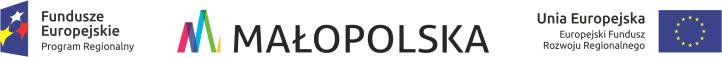 Załącznik nr 1 do Regulaminu                                                                               Kamionka Wielka, dnia……………………. WNIOSEK O UDZIELENIE DOTACJIw ramach programu pn ,, Obniżenie poziomu zanieczyszczeń powietrza w Gminie Kamionka Wielka’’DANE WNIOSKODAWCY:Imię i Nazwisko…………………………………………………………………………………………                  Seria i numer dowodu osobistego   ……………………………………………………………………..                                     Adres zamieszkania:…………………………………………………………………………………….	Miejscowość:	………………………………………	Kod pocztowy……………………:	Nr domu/Nr lokalu: ………………………………………            Telefon kontaktowy	………………………………….LOKALIZACJA INWESTYCJI:	Miejscowość:		……………………………………….	Nr domu/Nr lokalu:	………………………………………TYTUŁ PRAWNY WNIOSKODAWCY DO LOKALU/BUDYNKU(zaznaczyć właściwe):□ własność	□ współwłasność	□ użytkowanie wieczyste□ najem □ inny (podać jaki) ………………………………………………CHARAKTERYSTYKA INWESTYCJI:Liczba i rodzaj źródeł ogrzewania na paliwo stałe planowanych do likwidacji:	…………………………………………………………………………………………………………..Moc likwidowanych źródeł ogrzewania na paliwo stałe:……………………………………………….Moc kotła planowanego do zainstalowania:……………..……………………………………………..Powierzchnia ogrzewana budynku/lokalu:……………………………………………………………..Zakres planowanej inwestycji:…………………………………………………….O       Wymiana kotła O       Modernizacja instalacji Planowany termin zakończenia inwestycji:……………….………………………………………..……SPOSÓB PRZEKAZANIA DOTACJI :□ na rachunek bankowy nr.………………………………………………………………………………□ w kasie UrzęduOświadczam, że: zapoznałem/zapoznałam się z treścią regulaminu określającego zasady udzielania dotacji celowej oraz akceptuję jego zapisy wskazana we wniosku nieruchomość jest użytkowana zgodnie z przepisami prawa budowlanego;posiadam tytuł prawny wskazanej przeze mnie we wniosku nieruchomości.w przypadku współwłasności dołączę pisemne oświadczenie współwłaścicieli nieruchomości o udzieleniu zgody na realizację inwestycjiprzy realizacji Inwestycji dopełnię wszelkich wymagań formalnych wynikających z obowiązujących przepisów prawa;inwestycja zostanie wykonana zgodnie z wnioskiem o udzielenie dofinansowania, postanowieniami Regulaminu, wynikami przeprowadzonego audytu energetycznego i na zasadach określonych Umową;inwestycja zostanie wykonana z należytą starannością oraz w sposób, który zapewni prawidłową i terminową realizację zadania oraz osiągnięcie zaplanowanych dla przedsięwzięcia wskaźników;ponoszone wydatki na realizację Inwestycji będą celowe, rzetelne, racjonalne i oszczędne;poddam się ocenie energetycznej budynku wykonanej przed realizacją projektu wg. metodyki przyjętej przez Instytucję Zarządzającą RPO WM;przeprowadzę modernizację energetyczną budynku w zakresie wynikającym z przeprowadzonej oceny energetycznej na własny koszt i w terminie wskazanym przez Gminę; (jeśli dotyczy)zastosuję urządzenie grzewcze (kocioł na gaz lub biomasę) o parametrach, które zostały określone w środkach wykonawczych do dyrektywy 209/125/WE z dnia 21.10.2009 r. ustanawiającej ogólne zasady ustalania wymogów dotyczących ekoprojektu dla produktów związanych z energią;dokonam trwałej likwidacji starego kotła oraz będę użytkował wyłącznie dofinansowany system ogrzewania jako podstawowe źródła ciepła w budynku;utrzymam trwałość projektu, w tym nie wprowadzę nieuprawnionych modyfikacji kotła umożliwiających spalanie odpadów (jeśli dotyczy)  w przypadku kotłów spalających biomasę, zapewnię wyposażenie ich w automatyczny podajnik paliwa oraz zobowiązuję się do nieinstalowania rusztu awaryjnego oraz elementów umożliwiających jego zamontowanie;będę przestrzegał parametrów paliwa dopuszczonego przez producenta urządzenia w instrukcji użytkowania urządzenia; (dotyczy biomasy) zapewnię prawidłowe warunki składowania opału w celu jego ochrony przed zawilgoceniem; (dotyczy biomasy)poddam się kontroli poprzez udostępnienie miejsca realizacji projektu zarówno przedstawicielom Gminy jak i przedstawicielom Instytucji Zarządzającej RPO WM, w tym umożliwię pobranie próbki paliwa w celu zbadania jego parametrów oraz udostępnię miejsce składowania opału; (dotyczy biomasy)oświadczam, że nieruchomość służy zaspokajaniu moich/naszych potrzeb mieszkaniowych